Сумська міська радаВиконавчий комітетРІШЕННЯвід                               №     Про               розгляд             електронної петиції      Мі    Андрія    Анатолійовича про  контроль і штрафи за забруднення міста при вивезенні побутових відходів	Розглянувши електронну петицію Мі Андрія Анатолійовича «Контроль і штрафи за забруднення міста при вивезенні побутових відходів», розміщеної на порталі «Єдина система місцевих петицій» https://e- dem.in.ua/sumy/Petition/View/1308), відповідно до статті 231 Закону України «Про звернення громадян», пункту 4.3 розділу 4 «Положення про порядок подання електронних петицій та їх розгляду органами місцевого самоврядування міста Суми», затвердженого рішенням Сумської міської ради від 25 жовтня 2017 року № 2692-МР, частини другої статті 19 Конституції України, частини 1, 3 статті 23 Господарського кодексу України, керуючись статтею 40 Закону України «Про місцеве самоврядування в Україні», виконавчий комітет Сумської міської радиВИРІШИВ:1. Підтримати електронну петицію Мі Андрія Анатолійовича про контроль і штрафи за забруднення міста при вивезенні побутових відходів, розміщеної на порталі «Єдина система місцевих петицій» https://e-dem.in.ua/sumy/Petition/View/1308).2. Департаменту інфраструктури міста Сумської міської ради                     (Яременко Г. І.):2.1. Повідомити автора петиції про прийняте рішення.2.2. Опрацювати питання щодо можливості проведення нового конкурсу з визначення виконавців комунального замовлення на надання послуг з організації збирання, вивезення, утилізації твердих побутових, великогабаритних та ремонтних відходів, що утворюються в місті Суми.3. Відділу з питань взаємодії з правоохоронними органами та оборонної роботи Сумської міської ради (Брязкун Г.В.) підготувати звернення до Сумського відділу поліції ГУНП в Сумській області, Управління патрульної 2поліції в Сумській області стосовно вжиття додаткових заходів щодо посилення контролю за забрудненням доріг при вивезенні побутових відходів.  4. Організацію виконання даного рішення покласти на заступника міського голови з питань діяльності виконавчих органів ради Журбу О. І.Редакція 2.Розглянувши електронну петицію Мі Андрія Анатолійовича «Контроль і штрафи за забруднення міста при вивезенні побутових відходів», розміщеної на порталі «Єдина система місцевих петицій» https://e- dem.in.ua/sumy/Petition/View/1308), відповідно до статті 231 Закону України «Про звернення громадян», пункту 4.3 розділу 4 Положення про порядок подання електронних петицій та їх розгляду органами місцевого самоврядування міста Суми, затвердженого рішенням Сумської міської ради                       від 25 жовтня 2017 року № 2692-МР, частини другої статті 19 Конституції України, частини 1, 4, 6 статті 23 Господарського кодексу України, керуючись статтею 40 Закону України «Про місцеве самоврядування в Україні», виконавчий комітет Сумської міської радиВИРІШИВ:1. Відмовити в підтримці електронної петиції, Мі Андрія Анатолійовича про контроль і штрафи за забруднення міста при вивезенні побутових відходів, розміщеної на порталі «Єдина система місцевих петицій» https://e-dem.in.ua/sumy/Petition/View/1308), оскільки питання здійснення контролю та штрафів за забруднення доріг міста врегульовано Законом України «Про Національну поліцію» і віднесено до основних повноважень поліції.2. Департаменту інфраструктури міста Сумської міської ради                     (Яременко Г. І.) повідомити автора петиції про прийняте рішення.3.  Відділу з питань взаємодії з правоохоронними органами та оборонної роботи Сумської міської ради (Брязкун Г.В.):3.1. Повідомити автора петиції про прийняте рішення.3.2. Підготувати звернення до Сумського відділу поліції ГУНП в Сумській області, Управління патрульної поліції в Сумській області вжити додаткові заходи щодо посилення контролю за забрудненням доріг при вивезенні побутових відходів.  4. Комісії з питань контролю якості послуг з вивезення побутових відходів на території міста Суми, створеної відповідно до рішення Сумської міської ради від 15.05.2018 р. № 289 посилити контроль та перевірку виконання умов договору комунального замовлення.35. Організацію виконання даного рішення покласти на заступника міського голови з питань діяльності виконавчих органів ради Журбу О. І. Міський голова								О.М. ЛисенкоЯременко 700-590Розіслати: Журба О. І., Яременко Г. І., Брязкун Г.В. 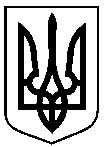                           Проект                            оприлюднено                                           «__»_________ 2018Редакція 1.